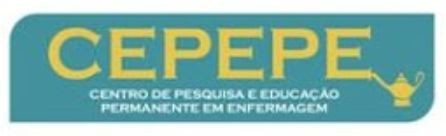 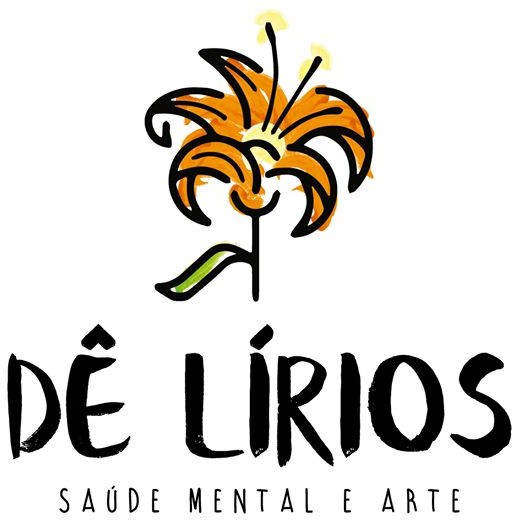 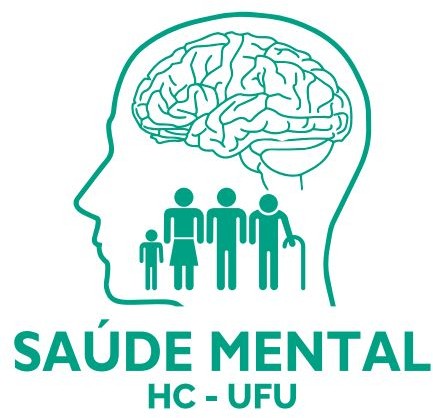 PROCESSO SELETIVO - PROJETO OFICINAS TERAPÊUTICAS INTERDISCIPLINARES ANEXO IIIFICHA DE DADOS PESSOAIS*Pode ser elencada mais de uma Oficina. A divisão final será feita de acordo com a disponibilidade horária de cada interessado.Nome completo:Idade:CPF:Curso de graduação:Período/Ano em curso:Número de matrícula:Oficinas de interesse (Artes, Atividades Recreativas, Expressão Corporal, Letras, Música, Teatro)*E-mail:Número de telefone (WhatsApp)